OBKROŽI PREVODNIKE ELEKTRIČNEGA TOKA!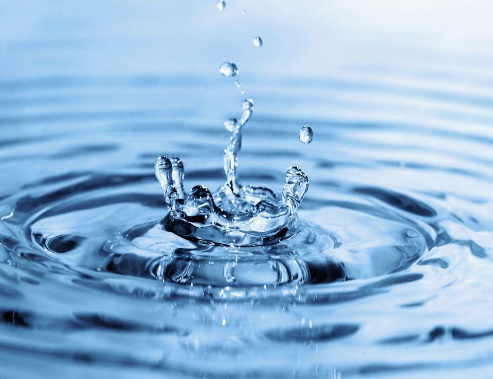 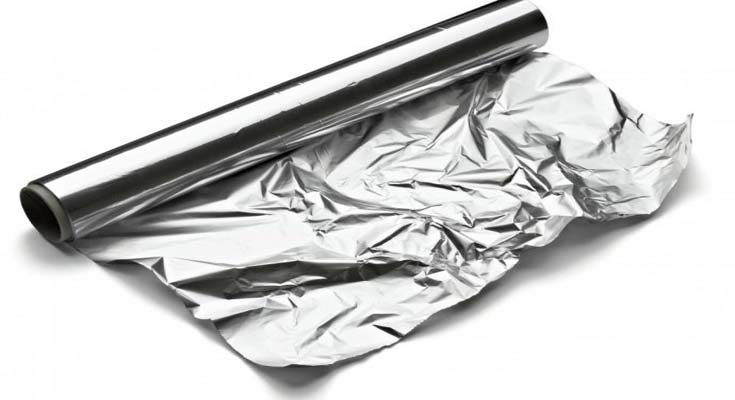 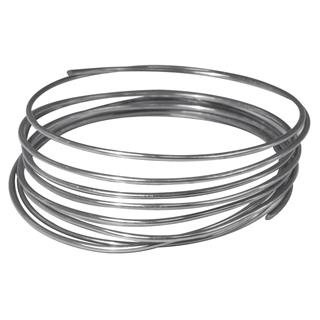 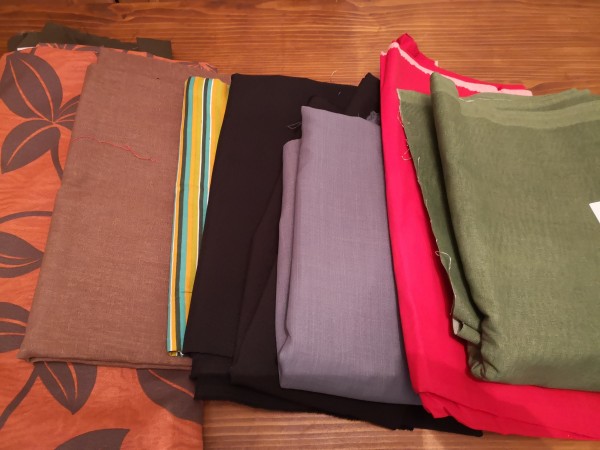 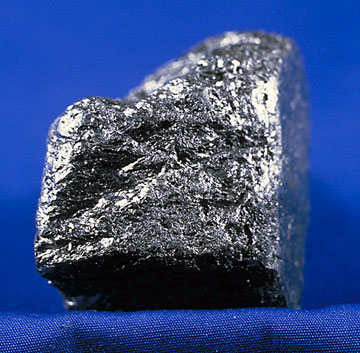 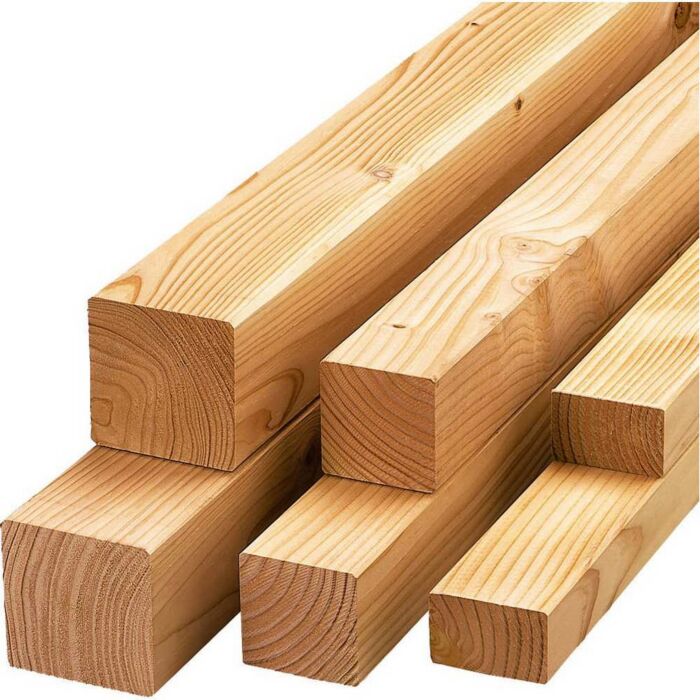 